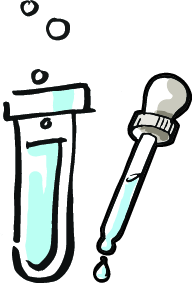 Wie Wasser wieder sauber wird Experiment: Wasser filtern Arbeitsaufträge in Gruppenarbeit, Gruppe 1 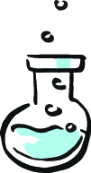 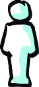 Findet euch in den Kleingruppen zusammen.Was passiert mit dem Wasser, wenn es im Erdreich versickert? Folge der Anleitung und bewerte die Reinheit von Wasser.MATERIAL:Küchenutensilien:Mind. drei verschiedene Siebe in unterschiedlichen GrößenMessbecherReagenzglasEimer mit Schmutzwasser z. B. mit Erde und LaubSchüsselANLEITUNG:Baue einen Filter und verwende dafür die Küchenutensilien. Versuche damit das Wasser so sauber wie möglich zu filtern.Gieße Schmutzwasser durch die Siebe in die Schüssel. Wiederhole den Vorgang so oft wie nötig.Gib eine Probe im Reagenzglas. Vergleiche das Wasser in eurem Reagenzglas mit dem Wasser der anderen Gruppe. Dokumentiere dein Ergebnis.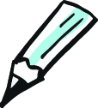 ……………………………………………………………………………………………………………………………………………………………..……………………………………………………………………………………………………………………………………………………………..……………………………………………………………………………………………………………………………………………………………..……………………………………………………………………………………………………………………………………………………………..……………………………………………………………………………………………………………………………………………………………..……………………………………………………………………………………………………………………………………………………………..